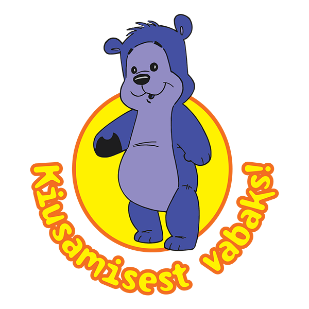 Programmi „Kiusamisest vabaks!” 2021/2022 õppeaasta infokiri koolieelsetele lasteasutusteleAustatud programmi „Kiusamisest vabaks!” lastesõim, lastehoid ja lasteaed!Jagame Teiega uue õppeaasta alguse puhul programmi plaane, et Te oleksite teadlikud võimalustest, mida pakub programmi eestvedajana MTÜ Lastekaitse Liit.KOOSTÖÖKOKKULEPEVarasemalt liitunud lasteaedadel ja lastehoidudel palume kontrollida üle, kas Teie haridusasutusel on digiallkirjastatud koostöökokkulepe. Juhul kui pole, leiate lisainfot siit. PROGRAMMI KONTAKTISIKJuhul, kui haridusasutuses muutub programmi kontaktisik, siis palume informeerida sellest e-kirja kaudu, et haridusasutus saaks alati kursis olla programmi uusima infoga. PÕHIKOOLITUSED Programmi „Kiusamisest vabaks!” koolitusi lastehoidudele/sõimedele ja lasteaedadele korraldab MTÜ Lastekaitse Liit ning need on tasuta tänu Haridus-ja Teadusministeeriumi toetusele. „Kiusamisest vabaks!” lasteaedade põhikoolitused 2021. aasta sügisel:26. augustil, kell 10.00-16.00, Tallinnas (eesti keeles)3. septembril, kell 10.00-16.00, Narvas (vene keeles)8. septembril, kell 10.00-16.00, Tallinnas (vene keeles)16. septembril, kell 09.00-14.00 Zoomi keskkonnas (eesti keeles)14. oktoober, kell 09.00-14.00 Zoomi keskkonnas (eesti keeles)Ühepäevasele põhikoolitusele on võimalik registreerida lingil (lasteaiad). Registreerimine sulgub nädal enne koolituse toimumist. „Kiusamisest vabaks!” sõimede ja hoidude põhikoolitused 2021. aasta sügisel 7. septembril, kell 10.00-16.00, Tallinnas (eesti keeles)30. septembril, kell 9.00-14.00, Zoomi keskkonnas (eesti keeles)Ühepäevasele põhikoolitusele on võimalik registreerida lingil (sõimed/hoiud). Registreerimine sulgub nädal enne koolituse toimumist. JÄTKUKOOLITUSED Jätkukoolituste kohta saadame personaalsed kutsed e-mailidele nendele, kes läbisid põhikoolitused kuupäevadel 23.-24.03.2021. Osalema on oodatud ka lasteaiaõpetajad, õpetaja abid, tugispetsialistid või juhtkonna liikmeid, kes on läbinud põhikoolituse varasematel aastatel ja kellel on jäänud mingil põhjusel jätkukoolitus läbimata. 15. septembril, 09.00-14.00 Zoom (eesti keeles, registreerida lingil lasteaed)13. oktoobril, 9.00-14.00 Zoom (eesti keeles, registreerida lingil sõim/lastehoid)Kõik venekeelsed jätkukoolitused toimuvad 2022. aasta talvel.TÄIENDKOOLITUSEDSellel sügisel korraldame koostöös Tallinna Õpetajate Majaga kaks täiendkoolitust nimetusega Programmi „Kiusamisest vabaks!” lasteaiaõpetajad saavad „Mängides sõpradeks!”. Koolitused toimuvad 3. novembril ja 24. novembril 10.00-16.00 Tallinna Õpetajate Majas ning lektoriks on lasteaiaõpetaja ning programmi koolitaja Kätlin Valge. Täiendkoolitus on mõeldud juba programmiga „Kiusamisest vabaks!” liitunud õpetajatele ning on suurepäraseks võimaluseks osaleda praktilise loomuga mängulisel päeval, kust saab uusi inspireerivaid ideid programmi rakendamiseks töös lasteaia lastega. Koolituse fookuses on koolitaja loodud kogumiku „Mängides sõpradeks!” tegevused, mis toetavad  „Kiusamisest vabaks!“ eesmärkide täitmist lasterühmades. Loodavas sünergias sünnivad ka kohapeal värsked mängude või tegevuste ideed ning võimalik, et ka uued sõprussidemed. Koolitusele registreerimine avatakse sügisel Tallinna Õpetajate Maja koduleheküljel. HARIDUSASUTUSTE IGAKUINE TOETAMINE „Kiusamisest vabaks” meeskond jagab asutuse kontaktisiku kaudu igakuiselt programmi tegevuste ülevaadet: koolitused, teabepäevad, üritused, temaatilised tunnikavasid jne. Sellel aasta pakutav tähtpäevade tähistamise graafik on järgmine:21. september 2021 rahvusvaheline rahupäev2. oktoober 2021 rahvusvaheline vägivallavastane päev16. november 2021 rahvusvaheline sallivuspäev10. detsember 2021 rahvusvaheline inimõiguste päev11. jaanuar 2022 rahvusvaheline aitäh-päev8. veebruar 2022 ülemaailmne turvalise interneti päev14. märts 2022 emakeelepäev7. aprill 2022 rahvusvaheline tervisepäev4. mai 2022 rahvusvaheline kiusamisvastane päev1. juuni 2022 rahvusvaheline lastekaitsepäevUUS VEEBILEHT JA METOODILISED MATERJALIDMeil on rõõm teatada, et 2021/2022 õppeaastast on programmil uus veebileht ja kõik programmiga liitunud haridusasutused saavad kasutada metoodilisi materjale ka elektrooniliselt ning tasuta. Selleks peab iga spetsialist registreerida ennast www.kiusamisestvabaks.ee kasutajaks veebilehe paremas nurgas „Logi sisse“ kaudu. Tuletame meelde, et kõiki trükitud tasulisi ja tasuta metoodilisi materjale ning vahendeid saab tellida e-poe kaudu. SÕBER KARU MASKOTI TELLIMINEPakume „Kiusamisest vabaks!” metoodikaga liitunud haridusasutustele oluliste sündmuste isikupärastamiseks ning nii laste kui ka täiskasvanute rõõmustamiseks võimalust laenutada Sõber Karu maskotti. Lisainfot leiate siit.Saage inspiratsiooni „Kiusamisest vabaks!“ kodulehelt ning programmi Facebooki leheküljelt Kirjutage kirju ja jagage kogemust e-posti teel kiusamisestvabaks@lastekaitseliit.ee